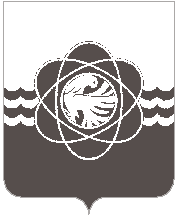 18 сессии пятого созываот 04.12.2020  № 126О предоставлении нежилого фондав безвозмездное пользованиеВ соответствии со ст. 26 Устава муниципального образования «город Десногорск» Смоленской области, п. 7.2. раздела 7 Положения о порядке владения, пользования и распоряжения муниципальным имуществом муниципального образования «город Десногорск» Смоленской области, утвержденного решением Десногорского городского Совета от 24.04.2012 № 620, рассмотрев предложения Администрации муниципального образования «город Десногорск» Смоленской области, учитывая рекомендации  постоянной депутатской комиссии планово-бюджетной, по налогам, финансам и инвестиционной деятельности, Десногорский городской СоветР Е Ш И Л:1. Предоставить в безвозмездное пользование нежилой фонд общей площадью 45,2 кв.м., находящийся в собственности муниципального образования «город Десногорск» Смоленской области, расположенный по адресу: Российская Федерация, Смоленская область, г. Десногорск, 4 мкр., строение 2, помещение 3, Общественной организации - Десногорской городской организации Смоленской областной  организации Всероссийского общества инвалидов для использования под офис с 01.01.2021 сроком на 3 года.2. Настоящее решение опубликовать в газете «Десна».Председатель Десногорского городского Совета                   А.А. ТерлецкийГлава     муниципального     образования «город Десногорск» Смоленской области                                      А.Н. Шубин